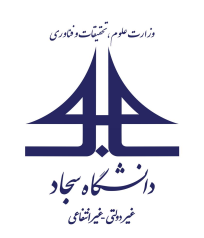 اطلاعات استاد حق‌التدريسشماره فرم:EKF-3-1اطلاعات استاد حق‌التدريستاریخ بازنگری:23/06/14011- اطلاعات فردينام و نام خانوادگي:	     	    نام پدر:                 تاريخ تولد:	     محل تولد:                کد ملي:                                                                   شماره شناسنامه:                          سریال شناسنامه:                                   محل صدور:              تاریخ صدور:تابعيت:                                    دین:                     مذهب:	                   وضعیت تأهل: متأهل  مجرد       نام و نام خانوادگي همسر:	                	    شغل همسر:	                                  تعداد فرزندان:2- اطلاعات تماسنشاني کامل پستي و شماره تلفن ثابت محل سکونت:نشاني کامل پستي و شماره تلفن ثابت محل کار:شماره تلفن همراه:				 پست الکترونيک:3- سوابق تحصيلي الف) مدارج تحصيليب) عنوان پايان‌نامه كارشناسي:ج) عنوان پايان‌نامه كارشناسي ارشد:د) عنوان پايان‌نامه دكتري:ه) چنانچه در حال حاضر مشغول به تحصيل هستيد، جدول زیر را تکميل فرماييد.4- دروس مورد علاقهدروسي که مايل به ارائه هستيد به ترتيب اولويت و سابقه ارائه آن‌ها ذکر نماييد.5- وضعيت نظام وظيفهداراي کارت پايان خدمت 	    متقاضي استفاده از طرح مشمولان متخصص     داراي کارت معافيت    نوع معافيت:	ساير 			    توضيحات: .......................................................................................................................6- وضعيت استخدامي و تعهد خدمتمشخصات خدمت فعلي:مشخصات خدمت‌هاي قبلي:آيا در حال حاضر در مؤسسه‌اي تعهد خدمت داريد؟ (به دليل استفاده از بورس، مأموريت تحصيلي و موارد مشابه آن)خير 	بلي 	محل تعهد: .............................................. تاريخ پايان تعهد: ...................................................7- سوابق آموزشيدر صورت داشتن سابقه تدريس دانشگاهي، جدول زیر را تکميل فرماييد.8- سوابق پژوهشيدر صورت داشتن سوابق پژوهشي مانند انتشار مقاله، کتاب و ...، اطلاعات کامل آن را در جدول زیر بنويسيد.(به غير از رساله‌هاي کارشناسي‌ارشد و دکتري)                                                         تاريخ:                        امضاء:9- مدارک مورد نياز:1- کپی مدارک تحصيلي		2- ريز نمرات مقاطع تحصیلی مختلف	             	3- کپی از تمامی صفحات شناسنامه4-کپی کارت ملي (پشت و رو)		5- دو قطعه عکس				6- کپی کارت پایان خدمت یا کپی کارت معافیت 	7- مدارک سوابق تدريس                        8- حکم کارگزيني (در صورت استخدام بودن)توجه: پشت و روي اين فرم مي‌بايست به طور کامل تکميل گردد. مدارک ناقص مورد بررسي قرار نخواهند گرفت.1- اطلاعات فردينام و نام خانوادگي:	     	    نام پدر:                 تاريخ تولد:	     محل تولد:                کد ملي:                                                                   شماره شناسنامه:                          سریال شناسنامه:                                   محل صدور:              تاریخ صدور:تابعيت:                                    دین:                     مذهب:	                   وضعیت تأهل: متأهل  مجرد       نام و نام خانوادگي همسر:	                	    شغل همسر:	                                  تعداد فرزندان:2- اطلاعات تماسنشاني کامل پستي و شماره تلفن ثابت محل سکونت:نشاني کامل پستي و شماره تلفن ثابت محل کار:شماره تلفن همراه:				 پست الکترونيک:3- سوابق تحصيلي الف) مدارج تحصيليب) عنوان پايان‌نامه كارشناسي:ج) عنوان پايان‌نامه كارشناسي ارشد:د) عنوان پايان‌نامه دكتري:ه) چنانچه در حال حاضر مشغول به تحصيل هستيد، جدول زیر را تکميل فرماييد.4- دروس مورد علاقهدروسي که مايل به ارائه هستيد به ترتيب اولويت و سابقه ارائه آن‌ها ذکر نماييد.5- وضعيت نظام وظيفهداراي کارت پايان خدمت 	    متقاضي استفاده از طرح مشمولان متخصص     داراي کارت معافيت    نوع معافيت:	ساير 			    توضيحات: .......................................................................................................................6- وضعيت استخدامي و تعهد خدمتمشخصات خدمت فعلي:مشخصات خدمت‌هاي قبلي:آيا در حال حاضر در مؤسسه‌اي تعهد خدمت داريد؟ (به دليل استفاده از بورس، مأموريت تحصيلي و موارد مشابه آن)خير 	بلي 	محل تعهد: .............................................. تاريخ پايان تعهد: ...................................................7- سوابق آموزشيدر صورت داشتن سابقه تدريس دانشگاهي، جدول زیر را تکميل فرماييد.8- سوابق پژوهشيدر صورت داشتن سوابق پژوهشي مانند انتشار مقاله، کتاب و ...، اطلاعات کامل آن را در جدول زیر بنويسيد.(به غير از رساله‌هاي کارشناسي‌ارشد و دکتري)                                                         تاريخ:                        امضاء:9- مدارک مورد نياز:1- کپی مدارک تحصيلي		2- ريز نمرات مقاطع تحصیلی مختلف	             	3- کپی از تمامی صفحات شناسنامه4-کپی کارت ملي (پشت و رو)		5- دو قطعه عکس				6- کپی کارت پایان خدمت یا کپی کارت معافیت 	7- مدارک سوابق تدريس                        8- حکم کارگزيني (در صورت استخدام بودن)توجه: پشت و روي اين فرم مي‌بايست به طور کامل تکميل گردد. مدارک ناقص مورد بررسي قرار نخواهند گرفت.1- اطلاعات فردينام و نام خانوادگي:	     	    نام پدر:                 تاريخ تولد:	     محل تولد:                کد ملي:                                                                   شماره شناسنامه:                          سریال شناسنامه:                                   محل صدور:              تاریخ صدور:تابعيت:                                    دین:                     مذهب:	                   وضعیت تأهل: متأهل  مجرد       نام و نام خانوادگي همسر:	                	    شغل همسر:	                                  تعداد فرزندان:2- اطلاعات تماسنشاني کامل پستي و شماره تلفن ثابت محل سکونت:نشاني کامل پستي و شماره تلفن ثابت محل کار:شماره تلفن همراه:				 پست الکترونيک:3- سوابق تحصيلي الف) مدارج تحصيليب) عنوان پايان‌نامه كارشناسي:ج) عنوان پايان‌نامه كارشناسي ارشد:د) عنوان پايان‌نامه دكتري:ه) چنانچه در حال حاضر مشغول به تحصيل هستيد، جدول زیر را تکميل فرماييد.4- دروس مورد علاقهدروسي که مايل به ارائه هستيد به ترتيب اولويت و سابقه ارائه آن‌ها ذکر نماييد.5- وضعيت نظام وظيفهداراي کارت پايان خدمت 	    متقاضي استفاده از طرح مشمولان متخصص     داراي کارت معافيت    نوع معافيت:	ساير 			    توضيحات: .......................................................................................................................6- وضعيت استخدامي و تعهد خدمتمشخصات خدمت فعلي:مشخصات خدمت‌هاي قبلي:آيا در حال حاضر در مؤسسه‌اي تعهد خدمت داريد؟ (به دليل استفاده از بورس، مأموريت تحصيلي و موارد مشابه آن)خير 	بلي 	محل تعهد: .............................................. تاريخ پايان تعهد: ...................................................7- سوابق آموزشيدر صورت داشتن سابقه تدريس دانشگاهي، جدول زیر را تکميل فرماييد.8- سوابق پژوهشيدر صورت داشتن سوابق پژوهشي مانند انتشار مقاله، کتاب و ...، اطلاعات کامل آن را در جدول زیر بنويسيد.(به غير از رساله‌هاي کارشناسي‌ارشد و دکتري)                                                         تاريخ:                        امضاء:9- مدارک مورد نياز:1- کپی مدارک تحصيلي		2- ريز نمرات مقاطع تحصیلی مختلف	             	3- کپی از تمامی صفحات شناسنامه4-کپی کارت ملي (پشت و رو)		5- دو قطعه عکس				6- کپی کارت پایان خدمت یا کپی کارت معافیت 	7- مدارک سوابق تدريس                        8- حکم کارگزيني (در صورت استخدام بودن)توجه: پشت و روي اين فرم مي‌بايست به طور کامل تکميل گردد. مدارک ناقص مورد بررسي قرار نخواهند گرفت.